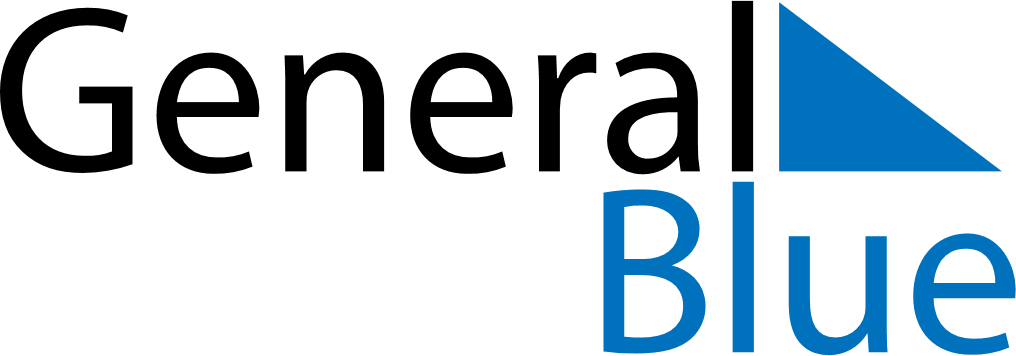 October 2024October 2024October 2024October 2024October 2024October 2024Kalajoki, North Ostrobothnia, FinlandKalajoki, North Ostrobothnia, FinlandKalajoki, North Ostrobothnia, FinlandKalajoki, North Ostrobothnia, FinlandKalajoki, North Ostrobothnia, FinlandKalajoki, North Ostrobothnia, FinlandSunday Monday Tuesday Wednesday Thursday Friday Saturday 1 2 3 4 5 Sunrise: 7:33 AM Sunset: 6:54 PM Daylight: 11 hours and 20 minutes. Sunrise: 7:36 AM Sunset: 6:50 PM Daylight: 11 hours and 14 minutes. Sunrise: 7:39 AM Sunset: 6:47 PM Daylight: 11 hours and 7 minutes. Sunrise: 7:42 AM Sunset: 6:43 PM Daylight: 11 hours and 1 minute. Sunrise: 7:45 AM Sunset: 6:39 PM Daylight: 10 hours and 54 minutes. 6 7 8 9 10 11 12 Sunrise: 7:48 AM Sunset: 6:36 PM Daylight: 10 hours and 48 minutes. Sunrise: 7:51 AM Sunset: 6:32 PM Daylight: 10 hours and 41 minutes. Sunrise: 7:54 AM Sunset: 6:29 PM Daylight: 10 hours and 35 minutes. Sunrise: 7:57 AM Sunset: 6:25 PM Daylight: 10 hours and 28 minutes. Sunrise: 8:00 AM Sunset: 6:22 PM Daylight: 10 hours and 22 minutes. Sunrise: 8:03 AM Sunset: 6:18 PM Daylight: 10 hours and 15 minutes. Sunrise: 8:06 AM Sunset: 6:15 PM Daylight: 10 hours and 9 minutes. 13 14 15 16 17 18 19 Sunrise: 8:09 AM Sunset: 6:11 PM Daylight: 10 hours and 2 minutes. Sunrise: 8:12 AM Sunset: 6:08 PM Daylight: 9 hours and 56 minutes. Sunrise: 8:15 AM Sunset: 6:04 PM Daylight: 9 hours and 49 minutes. Sunrise: 8:18 AM Sunset: 6:01 PM Daylight: 9 hours and 43 minutes. Sunrise: 8:21 AM Sunset: 5:57 PM Daylight: 9 hours and 36 minutes. Sunrise: 8:24 AM Sunset: 5:54 PM Daylight: 9 hours and 30 minutes. Sunrise: 8:27 AM Sunset: 5:50 PM Daylight: 9 hours and 23 minutes. 20 21 22 23 24 25 26 Sunrise: 8:30 AM Sunset: 5:47 PM Daylight: 9 hours and 17 minutes. Sunrise: 8:33 AM Sunset: 5:44 PM Daylight: 9 hours and 10 minutes. Sunrise: 8:36 AM Sunset: 5:40 PM Daylight: 9 hours and 4 minutes. Sunrise: 8:39 AM Sunset: 5:37 PM Daylight: 8 hours and 57 minutes. Sunrise: 8:42 AM Sunset: 5:33 PM Daylight: 8 hours and 51 minutes. Sunrise: 8:45 AM Sunset: 5:30 PM Daylight: 8 hours and 44 minutes. Sunrise: 8:49 AM Sunset: 5:27 PM Daylight: 8 hours and 37 minutes. 27 28 29 30 31 Sunrise: 7:52 AM Sunset: 4:23 PM Daylight: 8 hours and 31 minutes. Sunrise: 7:55 AM Sunset: 4:20 PM Daylight: 8 hours and 24 minutes. Sunrise: 7:58 AM Sunset: 4:17 PM Daylight: 8 hours and 18 minutes. Sunrise: 8:01 AM Sunset: 4:13 PM Daylight: 8 hours and 11 minutes. Sunrise: 8:05 AM Sunset: 4:10 PM Daylight: 8 hours and 5 minutes. 